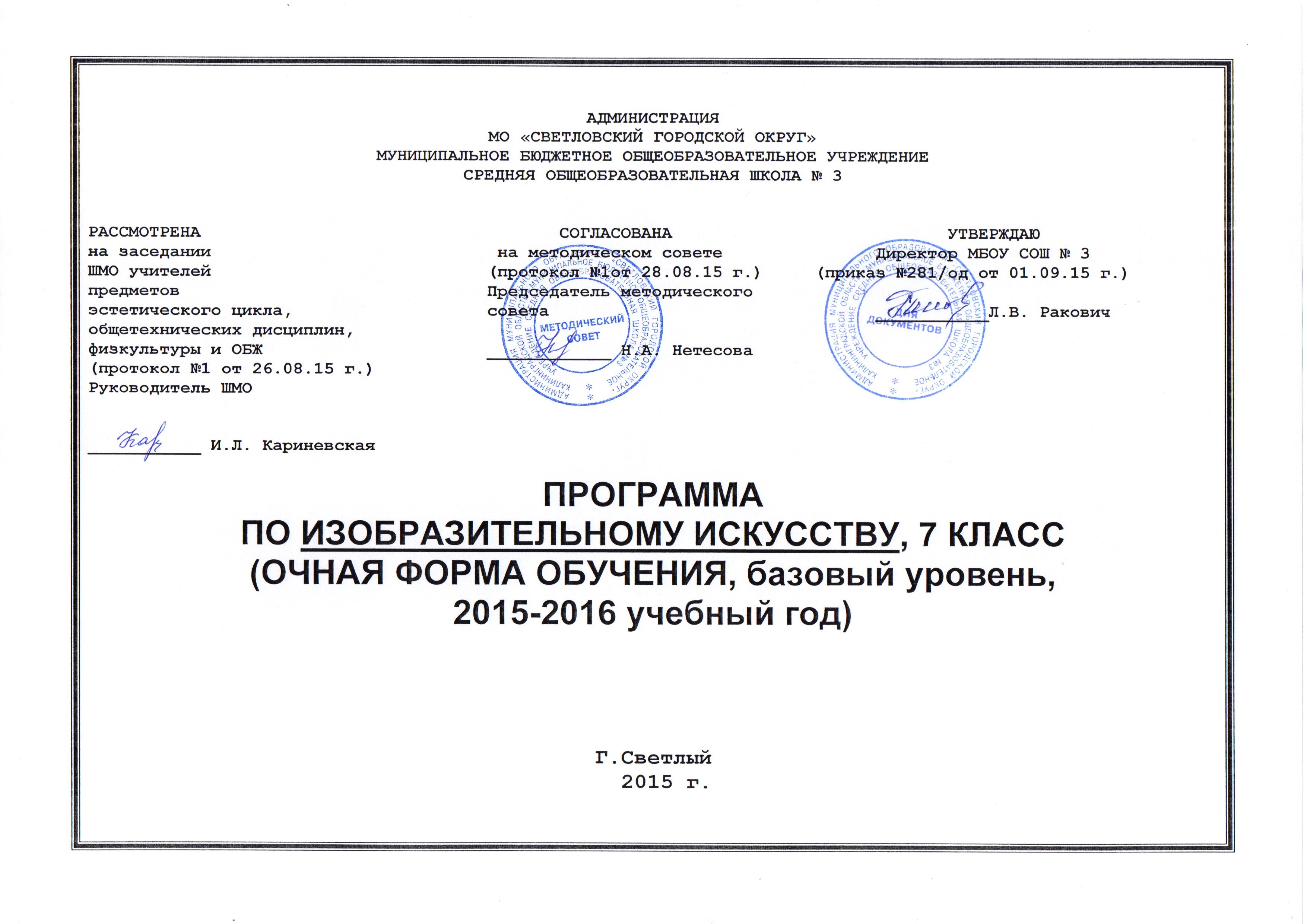 Пояснительная записка.Программа «Изобразительное искусство. 5-7 классы» для основной школы создана с учетом современных процессов обновления содержания общего художественного образования в Р.Ф., с опорой на положения правительственных документов к вопросам воспитания у граждан нашей страны любви к Отечеству, национального достоинства, интереса к культурно-историческим традициям русского и других народов страны.Программа «Изобразительное искусство. 5-7 классы» составлена в соответствии с государственным стандартом общего образования и объемом времени, отведенным на изучение предмета «Изобразительное искусство» по базисному учебному плану.Рабочая программа является адаптированной, так как в классе обучаются дети с ОВЗ. В связи с этим необходимо ввести коррекционно-развивающий компонент для этих обучающихся.Основные направления коррекционно-развивающей работыСовершенствование  сенсомоторного развитияКоррекция отдельных сторон психической деятельностиРазвитие основных мыслительных операцийРазвитие различных видов мышленияКоррекция нарушений в развитии эмоционально-личностной сферыРазвитие речи, овладение техникой речиРасширение представлений об окружающем мире и обогащение словаря. Коррекция индивидуальных пробелов в знаниях. Содержание коррекционно-развивающего компонента в сфере развития жизненной компетенции для  детей с ОВЗ.Развитие представлений о собственных возможностях и ограничениях, о насущно необходимом жизнеобеспеченииОвладение социально-бытовыми умениями, используемыми в повседневной жизниОвладение навыками коммуникацииДифференциация и осмысление картины мираДифференциация и осмысление своего социального окружения, принятых ценностей и социальных ролей. Цели программы: формирование и развитие художественной культуры личности на основе высших гуманистических ценностей средствами отечественной и мировой культуры и искусства, развитие и формирование  человека как целостной личности и неповторимой творческой индивидуальности.Задачи программы:-воспитывать осознанное чувство собственной причастности к судьбе отечественной культуры, уважительное и бережное отношение к художественному наследию России.-воспитывать интерес к искусству народов мира.-формировать художественную компетентность зрителя на основе усвоения учащимися знаний об элементарных положениях теории изобразительного , народного и декоративно-прикладного искусства.-развивать творческий потенциал личности.-развивать умение создавать художественные проекты-импровизации.-развивать коммуникативные качества и активную жизненную позицию через участие в эстетическом преобразовании.Отличительной особенностью программы является новый взгляд на предмет «Изобразительное искусство» в школе, суть которого заключается в том, что искусство в нем рассматривается как особая духовная сфера, концентрирующая в себе эстетический, нравственный опыт народа.Содержание программы «Изобразительное искусство. 5-7 классы» моделируются на основе современных педагогических подходов, среди которых особенно значимы:-содержательно–деятельный,-системно-комплексный,-личностно-ориентированный,-региональный.                      Предлагаемое тематическое планирование содержит систему уроков по предмету изобразительное искусство с конкретным распределением учебных часов на изучение тем и разделов курса, определяет задачи, планируемый результат и уровень усвоения учащимися знаний, умений и навыков, формы контроля, педагогические средства. Программой предоставлены широкие возможности для реализации своих идей и замыслов.Содержание программы7 класс.Цели:  формирование эстетических представлений о рукотворном мире человека, о культуре быта и красоте обыденных вещей и их отображении в произведениях искусства разных видов и жанров; развитие творческой активности в изобразительной и декоративно-прикладной деятельности.                  Задачи:- углублять постижение образа человека и рукотворного мира в  различных видах и жанрах искусства: натюрморте, интерьере, архитектурном пейзаже, портрете, бытовом жанре, скульптуре, народном искусстве;- формировать зрительскую компетентность в процессе дальнейшего знакомства с художественными произведениями разных видов  и жанров отечественного и зарубежного искусства;-  знакомить  с основными принципами художественных стилей (романский, готический, классицизм) и развивать чувство стиля и художественный вкус в процессе восприятия произведений, созданных отечественными и зарубежными художниками, и в процессе выполнения творческих работ учащимися;  -давать представления об основах перспективного изображения интерьера и городского пейзажа;-раскрыть основы представления фигуры человека в движении, передавать через художественные образы собственное отношение к изображаемому;                                                                                                        -продолжать воспитывать уважительное отношение к творчеству народных мастеров в процессе формирования умений и навыков выполнения декоративных работ;-развивать умение выражать эмоционально-личностное  отношение к особенностям семейной культуры в разных слоях общества  с помощью рисунка;-формировать умения учащихся общаться в процессе коллективной художественно-творческой деятельности.                                                                                                                                                                           Требования к уровню подготовки учеников.В результате изучения курса учащиеся должны знать:-имена выдающихся мастеров отечественного и зарубежного  искусства и их наиболее известные  произведения;                                                                                                                                                                             -жанровую разновидность пейзажа (архитектурный пейзаж)и интерьер как жанр изобразительного искусства;                                                                                                                                                                                -отличительные черты русской дворянской усадьбы 18-19 веков как архитектурного ансамбля;-правила линейной перспективы в построении интерьера (разные точки схода);-локальные школы народного мастерства в таких видах народного искусства, как роспись по дереву, вышивка, глиняная игрушка, ювелирное искусство;                                                                                                                      -символику орнаментальных мотивов;-основы построения фигуры человека в движении с учетом пропорций частей тела и их взаимосвязи;-проявление синтеза искусств на примере праздника весенней ярмарки как торжества народного мастерства и творчества.                                                                                                                                                         Уметь:-проявлять зрительскую компетентность при восприятии произведений искусства разных эпох и народов;                                                                                                                                                                                                     -применять правила линейной и воздушной перспективы в изображении сельского и городского пейзажа;                                                                                                                                                                                      -выполнять конструктивное построение формы, объема предметов, их содержательной связи в натюрморте;                                                                                                                                                                           -применять линию горизонта, разные точки схода в зарисовке интерьера;-передавать в портрете строение, пропорции головы и лица, цветовое решение фона как важное дополнение к раскрытию образа;                                                                                                                                    -выполнять зарисовки по представлению и описанию (интерьер дворянского особняка, фигуры участников бала);                                                                                                                                                                             -передавать движение фигуры человека в пространстве;-выполнять художественные изделия, свободно используя задачи на повтор, вариацию, импровизацию как принципы народного творчества;                                                                                                 -участвовать в творческих группах при выполнении коллективных работ разного вида.Содержание  изучаемого курса:7 класс.Блок 1. Гармония природы и архитектуры в пейзаже (2ч.)Блок 2. Предметная среда человека в натюрморте (3ч.)Блок 3. Образ взаимоотношений человека и пространства жилого помещения (3ч.)Блок 4. Русская усадьба как архитектурный ансамбль (3ч.)Блок 5. Одежда и быт русских дворян в искусстве (5ч.)Блок 6. Народное искусство как часть художественной культуры. Виды народного искусства. (8ч.)Блок 7. Весенняя ярмарка как праздник народного мастерства (2ч.)Блок 8. Творческая активность человека, способность проявления твердости духа в жизни и отражение их в изобразительном искусстве (5ч.)                                                                                               Блок 9. Сила и ловкость человека в поединке и образ спортивного праздника в искусстве (3ч.)Пленер – 1 ч.2)   Общая информация3) Календарно – тематическое  планирование уроков  изобразительного искусства  в   7 классе:Даты проведения уроков могут быть изменены при условии непредвиденных обстоятельств (болезнь учителя, курсовая переподготовка, болезнь учащихся, карантин, стихийные бедствия, форс-мажорные обстоятельства). 4) Поурочно - тематическое планирование уроков изобразительного искусства в  7 классе:предметИзобразительное  искусствоклассы7аучительКариневская И.Л.Количество  часов в год35Количество часов в неделю1программаДля общеобразовательных учреждений (базовый уровень) Изобразительное искусство 5-9 классы. АТ. Я. Шпикалова и др.  Москва.   «Просвещение»   2009гУчебный комплекс для учащихся:-учебникГоряева Н. А., Островская О.В. (Под ред. Неменского Б. М. Изобразительное искусство 5-9 класс) Просвещение 2007г.-дополнительная литератураЖурналы «Юный художник», «Школа ипроизводство»Электронные источники информацииhttp://draw.demiart.ru/category/draw-animalshttp://pedagogu.ucoz.ru/news/3Нормативные  документы№Тема блокаКоличество часов Дата1. Гармония природы и архитектуры в пейзаже2 ч.2.Предметная среда человека в натюрморте3 ч.3.Образ взаимоотношений человека и пространства жилого помещения3 ч.4.Русская усадьба как архитектурный ансамбль3 ч.5.Одежда и быт русских дворян в искусстве5 ч.6.Народное искусство как часть художественной культуры. Виды народного искусства8 ч.7.Весенняя ярмарка как праздник народного мастерства2 ч.8.Творческая активность человека, способность проявления твердости духа в жизни и отражение их в изобразительном искусстве5 ч.9.Сила и ловкость человека в поединке и образ спортивного праздника в искусстве3 ч.10.Пленер1 ч.№Тема урокаЭлементы содержанияИзобразительный материалдата1.Городской (сельский) пейзажКонтраст, ритм, понятие единства и гармонии.Бумага, карандаш2.Городской (сельский) пейзажЛинейная и воздушная перспектива.Акварель, гуашь, бумага3.Ожившие вещи.Натюрморт.Акварель, гуашь, бумага4.Атрибуты искусства в твоём натюрморте. Разнообразие технических приёмов живописи.Акварель, гуашь, бумага5.Атрибуты искусства в твоём натюрморте.Приёмы выявления формы при  помощи цвета и света.Акварель, гуашь, бумага6.Интерьер.Линейная и воздушная перспектива.Акварель, гуашь, бумага7.Интерьер.Линия горизонта, разные точки схода.Бумага,  карандаш8.Интерьер твоего дома.Цветовое решение интерьера. Акварель, гуашь, бумага9.Внешний облик дворянского особняка.Лаконичность и строгость архитектурных форм. Акварель, гуашь, бумага10.Интерьер дворянского особняка.Соединение мира вещей с интерьером комнаты.Бумага,  карандаш11.Интерьер дворянского особняка. Элемента декора стен, меблировки.Тушь, бумага12.Светский костюм дворян.Украшения и аксессуары.Бумага,  карандаш13.Скульптурный портрет в интерьере дворянского дома.Образ человека в пластических решениях.Акварель, гуашь, бумага14.Скульптурный портрет в интерьере дворянского дома.Пластичность, время, эпоха.По выбору15.Светские и традиционные увеселения в дворянском обществе.Традиции русских балов.Акварель, гуашь, бумага16.Светские и традиционные увеселения в дворянском обществе.Композиция интерьера зала.Акварель, гуашь, бумага17.Вышивка.Образный строй народной вышивки.Цветные карандаши, мелки, фломастеры, бумага18.Вышивка.Цветовое и композиционное решение.Простой карандаш, бумага19.Роспись по дереву.Истоки росписи в культуре.Тушь, мелки и бумага20.Роспись по дереву.Символы, элементы орнаментального строя.Тушь, мелки и бумага21.Глиняная игрушка.Приём работы с глиной.карандаш22.Глиняная игрушка.Роспись игрушки – свистульки.Цветные мелки, гуашь, акварель23.Ювелирное искусство.Функция оберега и амулета.карандаш24.Ювелирное искусство.Место и значение украшений.Цветные мелки, гуашь, акварель25.Ярмарочный торг.Форма, декоративное убранство.По выбору26.Ярмарочный торг.Плакаты, афиши, шары.По выбору27.«Галактическая птица» Разнообразие структур природных форм.Карандаш, бумага28.Проект твоей космической станции. Основы проектирования предметной среды.Цветные мелки, гуашь, акварель29.Проект твоей космической станции.Конструирование аппаратов.Цветные мелки, гуашь, акварель30.Защитник отечества в портретной живописи.Портрет героя войны.Цветные мелки, гуашь, акварель31.Защитник отечества в портретной живописи.Образ защитника. Строение пропорции головы и лица.По выбору32.Образ борца и участника спортивного состязания в искусстве.Цветовое решение образа.  Цветные мелки, гуашь, акварель33.Спортивный праздник в портретной живописи.Выразительность фигуры спортсмена в творчестве художника.Цветные мелки, гуашь, акварель34.Спортивный праздник в портретной живописи.Колорит и освещение как средство в композиции.По выбору35.Пленер.Карандаш, бумага